ПРОТОКОЛ №внепланового заседания комиссии по предупреждению и ликвидации ЧС и ПБ администрации МО «Боханский район» Место проведения: актовый зал в здании администрации муниципального образования «Боханский район» (669311, Иркутская обл., Боханский р-н, ул. Ленина, 83, 1-й этаж).Вел заседание:На заседании присутствовали:Члены комиссии:ПРИГЛАШЕННЫЕ:ПРИСУТСТВУЮЩИЕ:Повестка дня:«О рассмотрении письма начальника ПСЧ-44 (по охране п. Бохан) от 10.01.2018г. №07-44-01».По первому вопросу повестки дня выступил: начальник ПСЧ-44 (по охране п. Бохан) (Халматов А.Г.).Халматов А.Г. – в своей информации отметил следующее: при тушении пожара в п. Бохан 10 января 2018 года возникли сложности при заправке пожарной техники водой, многие водонапорные башни были неисправны или не было подъезда к ним.Согласно Федерального закона «О пожарной безопасности» и ст. 55 Постановления Правительства РФ от 25.04.2012.г. №390 «О противопожарном режиме» руководитель организации обеспечивает исправность, своевременное обслуживание и ремонт источников наружного противопожарного водоснабжения и внутреннего противопожарного водопровода и организует проведение проверок их работоспособности не реже 2 раз в год (весной и осенью) с составлением соответствующих актов.Руководитель организации при отключении участков водопроводной сети и (или) пожарных гидрантов, а также при уменьшении давления, в водопроводной сети ниже требуемого извещает об этом подразделение пожарной охраны.Руководитель организации обеспечивает исправное состояние пожарных гидрантов и резервуаров, являющихся источником противопожарного водоснабжения, их утепление и очистку от снега и льда в зимнее время, а также доступность подъезда пожарной техники и забора воды в любое время года.Направление движения к пожарным гидрантам и резервуарам, являющимся источником противопожарного водоснабжения, должно обозначаться указателями с четко нанесенными цифрами расстояния до их месторасположения.Комиссия по предупреждению и ликвидации чрезвычайных ситуаций и обеспечению пожарной безопасности муниципального образования Боханский район решила:По первому вопросу повестки дня:Информацию начальника ПСЧ-44 (по охране п. Бохан) (Халматов А.Г.) принять к сведению.Рекомендовать главе МО «Бохан» (Чикулева Т.С.):Привести в соответствие с требованиями законодательства РФ источники наружного противопожарного водоснабжения;Информацию об устранении допущенных нарушений предусмотренных ст. 55 Постановления Правительства РФ от 25.04.2012.г. №390 «О противопожарном режиме» представить в срок до 7 февраля 2018 года председателю КЧС и ПБ (Убугунова С.М.) на электронный адрес: kabanovsv62@yandex.ru и начальнику ПСЧ-44 (по охране п. Бохан) на электронный адрес: pch44.bokhan@mail.ru .Рекомендовать главам сельских поселений в соответствии с Федеральным законом «О пожарной безопасности» и ст. 55 Постановления Правительства РФ от 25.04.2012.г. №390 «О противопожарном режиме»:Обеспечить исправность, своевременное обслуживание, ремонт источников наружного противопожарного водоснабжения и внутреннего противопожарного водопровода;Организовать проведение проверок их работоспособности не реже 2 раз в год (весной и осенью) с составлением соответствующих актов;При отключении участков водопроводной сети и (или) пожарных гидрантов, а также при уменьшении давления, в водопроводной сети ниже требуемого, извещать об этом подразделение пожарной охраны;Обеспечить исправное состояние пожарных гидрантов и резервуаров, являющихся источником противопожарного водоснабжения, их утепление и очистку от снега и льда в зимнее время, а также доступность подъезда пожарной техники и забора воды в любое время года;Направление движения к пожарным гидрантам и резервуарам, являющимся источником противопожарного водоснабжения, обозначать указателями с четко нанесенными цифрами расстояния до их месторасположения;Общую информацию о проделанной работе представить в срок до 15 марта 2018 года председателю КЧС и ПБ (Убугунова С.М.) на электронный адрес: kabanovsv62@yandex.ru .«О проведении мероприятий по предупреждению подтоплений (затоплений) территорий населенных пунктов паводковыми водами в весенне-летний период 2018 года в результате таяния снегов».По второму вопросу повестки дня выступили: главный специалист ГОЧС и ПБ администрации МО «Боханский район» (Кабанов С. В.) и главы сельских поселений.Кабанов С.В. – в своей информации отметил следующее: по данным ФГБУ "Иркутское управление по гидрометеорологии и мониторингу окружающей среды" Боханская метеостанция, во второй декаде декабря был отмечен сильный снегопад, высота выпавшего снега составило 51 см, высота снега на поле с учетом уплотнения достигло до 46 см, в п. Бохан высота составила 42 см.В связи с этим возникло много трудностей и вопросов по содержанию автомобильных дорог и улиц на территории района.За период с декабря 2017 года по сегодняшний день произошло 8 дорожно-транспортных происшествий, связанных с неудовлетворительным содержанием автомобильных дорог, в которых погибло 2 чел. (1 в населенных пунктах, 1 на дорогах общего пользования), ранено 12 чел. (4 в НП, 8 на дорогах общего пользования). За аналогичный период прошлого года произошло также 8 ДТП, в которых погибло 5 чел. (3 в НП, 2 на дорогах общего пользования) и ранено 9 чел. (4 в НП, 5 на дорогах общего пользования).Затруднены подъезды к водонапорным башням и социальным объектам.Обильные осадки значительно повлияли на работу коммунальной службы в п. Бохан, и огромные неудобства для населения района, КФХ и ИП.Также на территории нашего района в наступившем году, были отмечены аномальные морозы, в январе в третьей декаде, температура на –4 градусов ниже нормы. Местами на территории района температура достигала до -52 градусов.В связи с этим необходимо запланировать и провести мероприятия по предупреждению паводковой ситуации и затоплений жилых домов в результате интенсивного таяния снега, не дожидаясь дружной весны.Комиссия по предупреждению и ликвидации чрезвычайных ситуаций и обеспечению пожарной безопасности муниципального образования Боханский район решила:По второму вопросу повестки дня:Информацию главного специалиста ГОЧС и ПБ администрации МО «Боханский район» (Кабанов С. В.) и глав сельских поселений принять к сведению.Рекомендовать начальнику Александровского участка филиала "Иркутский" ОАО «ДСИО» (Мутуков А.П.А.) в период, предшествующий сходу снежного покрова (до начала интенсивного снеготаяния):В рамках реализации системы мероприятий по пропуску талых вод произвести работы по очистке от снега и льда водоотводных канав, открытых лотков, приемных колодцев, а также работы по подготовке мостов к пропуску паводка и ледохода;Организовать и провести уборку снега с автомобильных дорог и уборку снежных валов с обочин;Общую информацию о проделанной работе представить в срок до 31 марта 2018 года председателю КЧС и ПБ (Убугунова С.М.) на электронный адрес: kabanovsv62@yandex.ru.Рекомендовать главам сельских поселений, в целях своевременного предупреждения и ликвидации возможных последствий чрезвычайных ситуаций, связанных с интенсивным таянием снега в весенний период, на территории МО:Разработать и утвердить план мероприятий по пропуску талых вод в период интенсивного таяния снега на территории МО;Подготовить списки жилых домов наиболее подверженных подтоплениям талыми водами в период интенсивного таяния снега с указанием Ф.И.О. собственника, адреса, социальное положение, количества и возраста проживающих в нем людей;Провести встречи с населением, где довести под роспись о заблаговременной подготовке к паводку и своевременном предотвращении возможных негативных последствий половодья, очистке прилегающей придомовой территории от складированного снега, создания водоотводных канав, сооружения преград воде в виде небольших дамб;Организовать работу техники для погрузки и вывоза снега в специально отведенное место;Организовать ежедневный мониторинг с привлечением старост населенных пунктов за паводковой обстановкой на подведомственных территориях для того, чтобы определить наиболее подверженные подтоплению территории;Подготовить мотопомпы, насосы, рукава, а также другое необходимое оборудование для организации и проведения работ по откачке и отводу талых вод от жилого фонда и производственных объектов;Предусмотреть возможность отселения людей и вывоза их имущества из зоны подтопления, заблаговременно подготовить пункты временного размещения;Общую информацию о проделанной работе представить в срок до 31 марта 2018 года председателю КЧС и ПБ (Убугунова С.М.) на электронный адрес: kabanovsv62@yandex.ru.Собственникам зданий и сооружений, руководителям организаций, коммунального хозяйства и учреждений социальной сферы в период весеннего таяния снега рекомендовано провести следующие мероприятия:4.1. Организовать работы по очистке от снега и наледи ливневых канализаций, водоотводных труб;4.2. Принять меры по своевременной расчистке придомовой территории от снега и организовать вывоз снега в специально отведенное место;4.3. Очистить крыши зданий учреждений от снега, защитить подвальные помещения и подполья от затопления, провести очистку от наледи желобов и водосточных труб;4.4. Общую информацию о проделанной работе представить в срок до 31 марта 2018 года председателю КЧС и ПБ (Убугунова С.М.) на электронный адрес: kabanovsv62@yandex.ru.«О мерах по стабилизации пожаров и гибели людей на пожарах».По третьему вопросу повестки дня выступил: Врио начальника отделения отдела надзорной деятельности и профилактической работы по У-ОБО Управления надзорной деятельности ГУ МЧС России по Иркутской области (Яновский В.В.).Яновский В.В. – в своей информации отметил следующее: 27.01.2018 г. в 23:02 (время местное) на телефон ПСЧ-44 (по охране п. Бохан) ФГКУ «12 отряд ФПС по Иркутской области» от начальника караула ПЧ-139 с. Тихоновка Ткаченко В.В. поступило сообщение о пожаре в жилом доме по адресу: Иркутская область, Боханский район, с. Тихоновка, ул. Свердлова, 1.Объектом пожара является частный  жилой дом, бревенчатого исполнения, 5 степени огнестойкости, одноэтажный, размером 7х8 м, кровля шиферная по деревянной обрешетке, освещение электрическое, отопление печное.В результате пожара дом выгорел изнутри полностью, произошло частичное обрушение кровли над помещением зала. В 23:52 при ликвидации пожара начальником караула ПЧ-139 Ткаченко В.В., в помещении зала, обнаружен труп гражданина Варенова Владимира Гавриловича, 15.08.1958 года рождения, и труп гражданки Чубыкиной Любови Александровны, 11.05.1961 года рождения.Предположительная причина пожара – нарушение требований пожарной безопасности при эксплуатации самодельного электронагревательного прибора.Информация о произошедшем пожаре, а также фотографии с места пожара, размещены на Интернет-сайте администрации МО «Боханский район», доведена до всех глав сельских поселений, для использования её при проведении профилактических мероприятий, а также размещения её на стендах и уголках пожарной безопасности в местах общего пользования.В целях недопущения прошу рассмотреть вопрос о проведении на территории района декадника по пожарной безопасности. Предлагаю провести следующие профилактические мероприятия:- Откорректировать перечень мест проживания неблагополучных семей, одиноких пенсионеров и инвалидов, социально-незащищенных групп населения. Провести подворовые обходы данных мест с проведением противопожарных инструктажей, раздачей памяток пожарной безопасности и доведением информации по пожару с погибшими.- Организовать проверку работоспособности источников наружного противопожарного водоснабжения, подъезды к ним, исправность наружного освещения.- Организовать силами старост, работников администрации МО «Тихоновка» сходы населения, на которых довести информацию о пожаре с погибшими, провести беседы по профилактике пожаров и соблюдению правил пожарной безопасности в быту и на рабочем месте. - Организовать дополнительную раздачу памяток пожарной безопасности в отделениях почтовой связи, культовых объектах, объектах здравоохранения, учреждениях образования, объектах торговли.- В образовательных учреждениях провести дополнительные уроки безопасности с учениками на противопожарную тематику.- Организовать размещение наглядной агитации на информационных стендах, местах скопления граждан, водонапорных башнях, в организациях и учреждениях.- Использовать доведение информации об оперативной обстановке с пожарами через средства громкоговорящей связи, социальные сети.- В муниципальных вестниках опубликовать информацию о пожаре с погибшими, а также требования правил пожарной безопасности в быту. Комиссия по предупреждению и ликвидации чрезвычайных ситуаций и обеспечению пожарной безопасности муниципального образования Боханский район решила:По третьему вопросу повестки дня:Информацию Врио начальника отделения отдела надзорной деятельности и профилактической работы по У-ОБО Управления надзорной деятельности ГУ МЧС России по Иркутской области (Яновский В.В.) принять к сведению.Провести на территории МО «Боханский район» декадник пожарной безопасности с 12 по 21 февраля 2018 года.Рекомендовать заместителю начальника отдела - заместителю главного государственного инспектора У-ОБО по пожарному надзору (Сахаров С.А.) опубликовать информацию о пожаре с погибшими, а также требования правил пожарной безопасности в быту.В период проведения декадника пожарной безопасности рекомендовать руководителям организаций, учреждений всех форм собственности и главам сельских поселений провести следующие профилактические мероприятия:Откорректировать перечень мест проживания неблагополучных семей, одиноких пенсионеров и инвалидов, социально-незащищенных групп населения. Провести подворовые обходы с проведением противопожарных инструктажей, раздачей памяток пожарной безопасности и доведением информации по пожару с погибшими. Информацию о проделанной работе с прилагаемыми фотографиями, представить в срок до 26 февраля 2018 года на электронный адрес: ondbohan@mail.ru.Организовать проверку работоспособности источников наружного противопожарного водоснабжения, подъезды к ним, исправность наружного освещения.Организовать силами старост, работников администраций МО сходы населения, на которых довести информацию о пожаре с погибшими, провести беседы по профилактике пожаров и соблюдению правил пожарной безопасности в быту и на рабочем месте. Копии протоколов сходов представить в срок до 26 февраля 2018 года на электронный адрес: ondbohan@mail.ru.Организовать дополнительную раздачу памяток пожарной безопасности в отделениях почтовой связи, культовых объектах, объектах здравоохранения, учреждениях образования, объектах торговли.Организовать размещение наглядной агитации на информационных стендах, местах скопления граждан, водонапорных башнях, в организациях и учреждениях.Использовать доведение информации об оперативной обстановке с пожарами через средства громкоговорящей связи, социальные сети.В муниципальных вестниках опубликовать информацию о пожаре с погибшими, а также требования правил пожарной безопасности в быту. Копии муниципальных вестников представить в срок до 26 февраля 2018 года на электронный адрес: ondbohan@mail.ru.Начальнику управления образования (Мунхоева Д.Ч.) в образовательных учреждениях провести дополнительные уроки безопасности с обучающимися на противопожарную тематику. Информацию о проведенных мероприятиях представить в срок до 26 февраля 2018 года на электронный адрес: ondbohan@mail.ru.Рекомендовать руководителям организаций, учреждений всех форм собственности и главам сельских поселений по окончании декадника пожарной безопасности в срок до 26 февраля 2018 года представить председателю КЧС и ПБ (Убугунова С.М.) общую информацию о проделанной работе на электронный адрес: kabanovsv62@yandex.ru.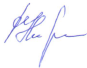 УТВЕРЖДАЮУТВЕРЖДАЮУТВЕРЖДАЮУТВЕРЖДАЮУТВЕРЖДАЮУТВЕРЖДАЮУТВЕРЖДАЮПервый заместитель мэра,Первый заместитель мэра,Первый заместитель мэра,Первый заместитель мэра,Первый заместитель мэра,Первый заместитель мэра,Первый заместитель мэра,председатель комиссии по предупреждению и ликвидации чрезвычайных ситуаций и обеспечению пожарной безопасности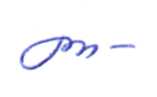 председатель комиссии по предупреждению и ликвидации чрезвычайных ситуаций и обеспечению пожарной безопасностипредседатель комиссии по предупреждению и ликвидации чрезвычайных ситуаций и обеспечению пожарной безопасностипредседатель комиссии по предупреждению и ликвидации чрезвычайных ситуаций и обеспечению пожарной безопасностипредседатель комиссии по предупреждению и ликвидации чрезвычайных ситуаций и обеспечению пожарной безопасностипредседатель комиссии по предупреждению и ликвидации чрезвычайных ситуаций и обеспечению пожарной безопасностипредседатель комиссии по предупреждению и ликвидации чрезвычайных ситуаций и обеспечению пожарной безопасностиС.М. УбугуноваС.М. Убугунова«31»январяянваря2018года31 января 2018 годаВремя: 12:00п. Бохан- Убугунова Софья Михайловна – первый заместитель мэра, председатель комиссии по предупреждению и ликвидации чрезвычайных ситуаций и обеспечению пожарной безопасности администрации муниципального образования «Боханский район».Председатель комиссии:Председатель комиссии:Убугунова Софья МихайловнаПервый заместитель мэра администрации муниципального образования «Боханский районЗаместители председателя комиссии:Заместители председателя комиссии:Гагарин Сергей ИвановичЗаместитель мэра по ЖКХ и КСХалматов Андрей Геннадьевичначальника ПСЧ-44 (по Охране п. Бохан)Секретарь комиссии:Секретарь комиссии:Кабанов Степан ВладимировичГлавный специалист ГО ЧС и ПБ администрации муниципального образования «Боханский район»Прохоров Сергей ИвановичГлава администрации МО «Александровское»Ткач Александр СергеевичГлава администрации МО «Буреть»Пушкарева Татьяна СергеевнаГлава администрации МО «Казачье»Петрова Наталья БорисовнаГлава администрации МО «Каменка»Иванов Максим Петрович Глава администрации МО «Новая Ида»Нефедьев Сергей НиколаевичГлава администрации МО «Олонки»Серёдкина Ирина АлексеевнаГлава администрации МО «Середкино»Таряшинов Алексей МихайловичГлава администрации МО «Тараса»Скоробогатова Марина ВладимировнаГлава администрации МО «Тихоновка»Баглаева Елена АлександровнаГлава администрации МО «Укыр»Улаханова Анна ИннокентьевнаГлава администрации МО «Хохорск»Батюрова Вера АлексеевнаГлава администрации МО «Шаралдай»Белый Сергей ВалентиновичНачальник Боханского электросетевого участка ОГУЭП «Облкомунэнерго» филиала «Усть-Ордынские электрические сети» Булгатов Николай ТрофимовичЗам. начальника ТО УФС Роспотребнадзора                                                                                                                                                           по Иркутской области в Эхирит-Булагатском, Баяндаевском, Аларском, Нукутском, Осинском, Боханском, Качугском, Усть-Удинском и Жигаловском районахАлександров Александр ГеннадьевичНачальник отдела сельского хозяйстваПопов Пётр АнатольевичНачальник ОКС администрации МО «Боханский район»Кустов Сергей ГавриловичНачальник ОГБУ «Боханская станция по борьбе с болезнями животных»Малинкина Татьяна АлексеевнаВедущий специалист по торговле администрации МО «Боханский район»Мунхоева Дарима ЧимитдоржиевнаНачальник УО администрации МО «Боханский район»Яновский Владимир ВикторовичВрио начальника отделения отдела надзорной деятельности и профилактической работы по У-ОБО Управления надзорной деятельности ГУ МЧС России по Иркутской областиПетрова Александра ЕвгеньевнаЗаместитель главного редактора МБУ Боханская редакция районной газеты "Сельская правда"Гергенова Халга СанджиевнаЗам. главы адм. МО «Бохан»Егорова Екатерина ПетровнаСпециалист ГОЧС ОГБУЗ «Боханская РБ»Халмаков Александр ДмитриевичСпециалист ГОЧС МО «Шаралдай»Открытие заседания КЧС и ПБОткрытие заседания КЧС и ПБ12:00-12:05(5 мин.)Оглашение повестки дня, вступительное слово, председателя КЧС и ПБ администрации МО «Боханский район»Убугунова Софья Михайловна«О рассмотрении письма начальника ПСЧ-44 (по охране п. Бохан) от 10.01.2018г. №07-44-01»«О рассмотрении письма начальника ПСЧ-44 (по охране п. Бохан) от 10.01.2018г. №07-44-01»Докладчик:12:05-12:15(10 мин.)Начальник ПСЧ-44 (по охране п. Бохан)Халматов Андрей Геннадьевич12:15-12:20(5 мин.)Возможные вопросы«О проведении мероприятий по предупреждению подтоплений (затоплений) территорий населенных пунктов паводковыми водами в весенне-летний период 2018 года в результате таяния снегов»«О проведении мероприятий по предупреждению подтоплений (затоплений) территорий населенных пунктов паводковыми водами в весенне-летний период 2018 года в результате таяния снегов»Докладчик:12:20-12:30(10 мин.)Главный специалист ГОЧС и ПБ администрации МО «Боханский район»Кабанов Степан Владимирович12:30-12:40(10 мин.)Главы сельских поселений12:40-12:45(5 мин.)Возможные вопросы«О мерах по стабилизации пожаров и гибели людей на пожарах»«О мерах по стабилизации пожаров и гибели людей на пожарах»12:45-12:55(10 мин.)Врио начальника отделения отдела надзорной деятельности и профилактической работы по У-ОБО Управления надзорной деятельности ГУ МЧС России по Иркутской областиЯновский Владимир ВикторовичЗакрытие заседания КЧС и ПБЗакрытие заседания КЧС и ПБ12:55-13:00(5 мин.)Оглашение решения КЧС и ПБ, заключительное слово, председателя КЧС и ПБ администрации МО «Боханский район»Убугунова Софья МихайловнаГлавный специалист ГО ЧС и ПБ, секретарь комиссииС.В. Кабанов.